SPRING 2024 STUDY GUIDES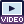 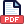 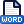 